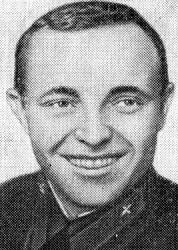 Бахвалов
Василий Петрович
(1914 – 1942)Василий Петрович Бахвалов - участник Советско-финской и Великой Отечественной войн,  летчик, комиссар эскадрильи, Герой Советского Союза.Родился в селе Яковцево Борисоглебского района Ярославской области. 
В 1930-е годы проживал в Ярославле. Работал плотником на строительстве Ярославского резино - асбестового комбината. Окончил Ярославский аэроклуб.
В Красной Армии с 1937 года. Участник Советско-финской войны. Был стрелком-радистом скоростного бомбардировщика.
В конце декабря 1939 года при возвращении с боевого задания самолёт Бахвалова был атакован тремя вражескими истребителями.Один из них был подбит меткими выстрелами Бахвалова. Но бой был неравным. Финским истребителям удалось поджечь бомбардировщик Бахвалова. Лётчику пришлось оставить самолёт и прыгнуть с парашютом. Раненый в ногу, без обуви, он полз по глубокому снегу. Почти сутки при сорокаградусном морозе пробирался к своим. Утром советские бойцы нашли его возле передовых позиций обмороженного и полуживого.В 1940 году за проявленное в бою мужество и отвагу Василий Петрович Бахвалов был удостоен звания Героя Советского Союза.
В. П. Бахвалов также участвовал и в Великой Отечественной войне, сбив несколько фашистских самолётов. В мае 1942 года истребитель Бахвалова вступил в неравный бой с шестью фашистскими самолётами. Два из них отважный лётчик уничтожил, но сам в этом бою погиб.
Похоронен на центральной площади села Большое Будово Калининской, ныне Тверской области, над которым произошёл его последний бой.В 1965 году улице 2-я линия Починки присвоено имя Василия Петровича Бахвалова.
В апреле 2015 года на здании школы № 8 в Красноперекопском районе установлена мемориальная доска Герою Советского Союза Василию Бахвалову.